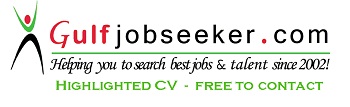 Bilal Khan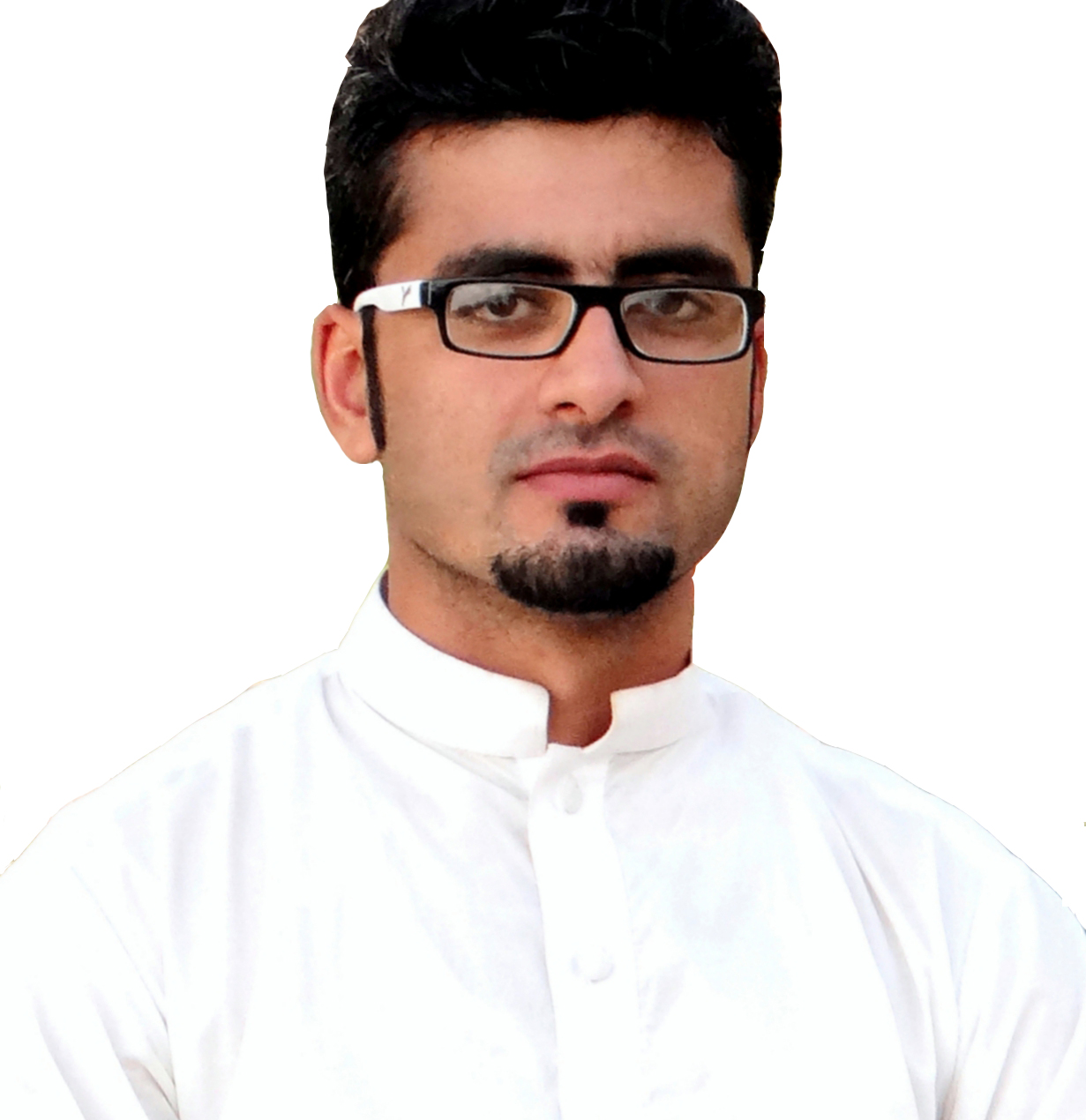 Electrical EngineerEmail: Bilalkhanafridi960@gmail.comObjectiveTo work in a challenging environment where I can contribute to the growth of the prospective employer by applying my technical knowledge and skills.Professional Experiences       Electrician in Flying Kraft paper Mills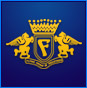 From August 2015 to Dec 2015                          Duration: 5 months   Job DescriptionI worked there as an Electrician in the Electrical Department of Flying Kraft                                   Paper Mills and successfully Obtained Experience Certificate by                                                                                                                    Completing Five months training there. Internship in ZTE Pakistan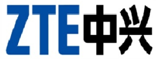                                     From June 2014 to Sep 2014                                    Duration: 4 monthsJob DescriptionI worked as an Internee there and became familiar with Value Added Services.                                                                           .                                       I successfully completed Four months training there in working on SMSC Node.Academic Qualification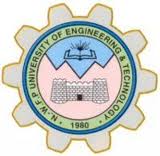  Bachelor in ElectricalEngineering (4 years) ____2015University Of Engineering and Technology (UET)Peshawar, Pakistan.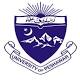 Higher Secondary School Certificate (Pre-Engineering) ___2011        GovernmentCollege Peshawar, Pakistan.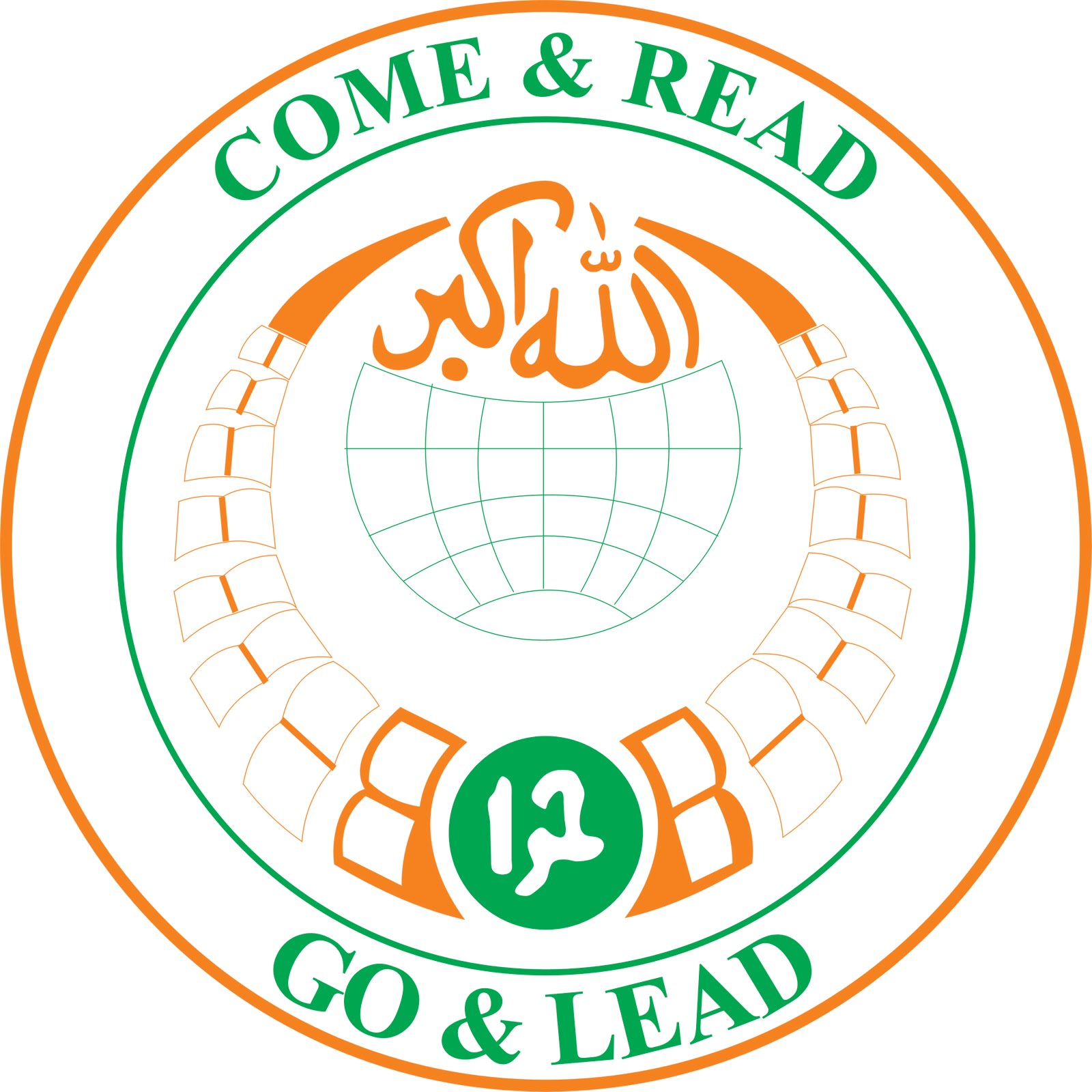 Secondary School Certificate (Science) ___2009  Hira High School Shabqadar Charsadda, Pakistan.Academic Projects Undertaken Digital Signature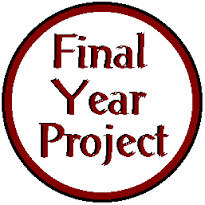 Duration: One YearAbstract:Research based project  of Encryptography and Steganography (Data Hiding ).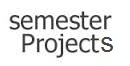 Touch SensorDuration: 4 MonthsAbstract:Electronic  project  can also be use as a rain sensor ,metal sensor, conductor sensor.SkillsTechnical SkillsUsed Operating Systems:                                                                                      Windows (XP, 7, 8, Vista)Office Automation:          MS Office 2003, 2007, 2010& 2013 (Word, Excel, Access & Power Point) Electrical EngineeringSoftware’s:AutoCAD 2004 , Math lab , Multisim ,Basic C/C++ ProgrammingOther Software's:Photoshop, Ulead , Video Editing , Image Editing , Software/Hardware Installation , Internet BrowsingCommunication Skills● English ● Urdu● PashtoMajor Courses TakenPersonal InformationFather Name			Yar MuhammadDate of Birth			25th April, 1994Marital Status			SingleReligion                                             IslamPresent Address		              Dubai, United Arab Emirates Visa Status                                        Visit (Valid till 15 May 2016)References Will be provided according to demand.Optical FiberCommunication system Introduction to TelecomDigital CommunicationMobile NetworkingControl SystemData CommunicationMicro controllerWireless CommunicationElectronics Circuit Theory Etc…….